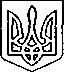 Щасливцевська  сільська  радаВиконавчий  комітетРІШЕННЯ29. 10. 2020 р.					       №155Про відмову у розміщенні тимчасової споруди для провадження підприємницької діяльностіРозглянувши заяву суб’єкта підприємницької діяльності щодо можливості розміщення тимчасової споруди для провадження підприємницької діяльності та надані документи, керуючись ст. 28, п.4 Закону України «Про регулювання містобудівної діяльності», ст.30, 31 Закону України «Про місцеве самоврядування в Україні»ВИРІШИВ: 1. Відмовити у розміщенні розміщення тимчасової споруди:1.1. ФОП *** на розміщення групи тимчасових споруд для провадження підприємницької діяльності павільйони № 1; 2 площею 24,8 м2,  № 3 площею 29,80 м2, № 4 площею 29,10 м2 з навісами площею 7,5 м2 та 7,6 м2 за адресою: вул. Миру, ***, с. Щасливцеве,Генічеського району, Херсонської області, в зв’язку з тим, що на даній території вже розміщено капітальні об’єкти.1.2. ФОП *** на розміщення групи тимчасових споруд для провадження підприємницької діяльності павільйони № 1 площею 17,70 м2,  № 2 площею 24,30 м2 з навісом площею 6,70 м2 за адресою: вул. Миру, ***, с. Щасливцеве,Генічеського району, Херсонської області, в зв’язку з тим, що на даній території вже розміщено капітальні об’єкти.1.3. ФОП ***на розміщення тимчасової споруди для провадження підприємницької діяльності площею 29,3 м2 за адресою: вул. Набережна, на території ОК «Меліоратор» в с. Генічеська Гірка Генічеського району Херсонської області, в зв'язку з наданням неповного пакету документів.2. Контроль за виконанням рішення покласти на в. о. начальника відділу містобудування та архітектури – головного архітектора Щасливцевської сільської ради Борідко М.Сільський голова							Віктор ПЛОХУШКО